Bill # 73-25The Graduate and Professional Student Association (GPSA)The Pennsylvania State University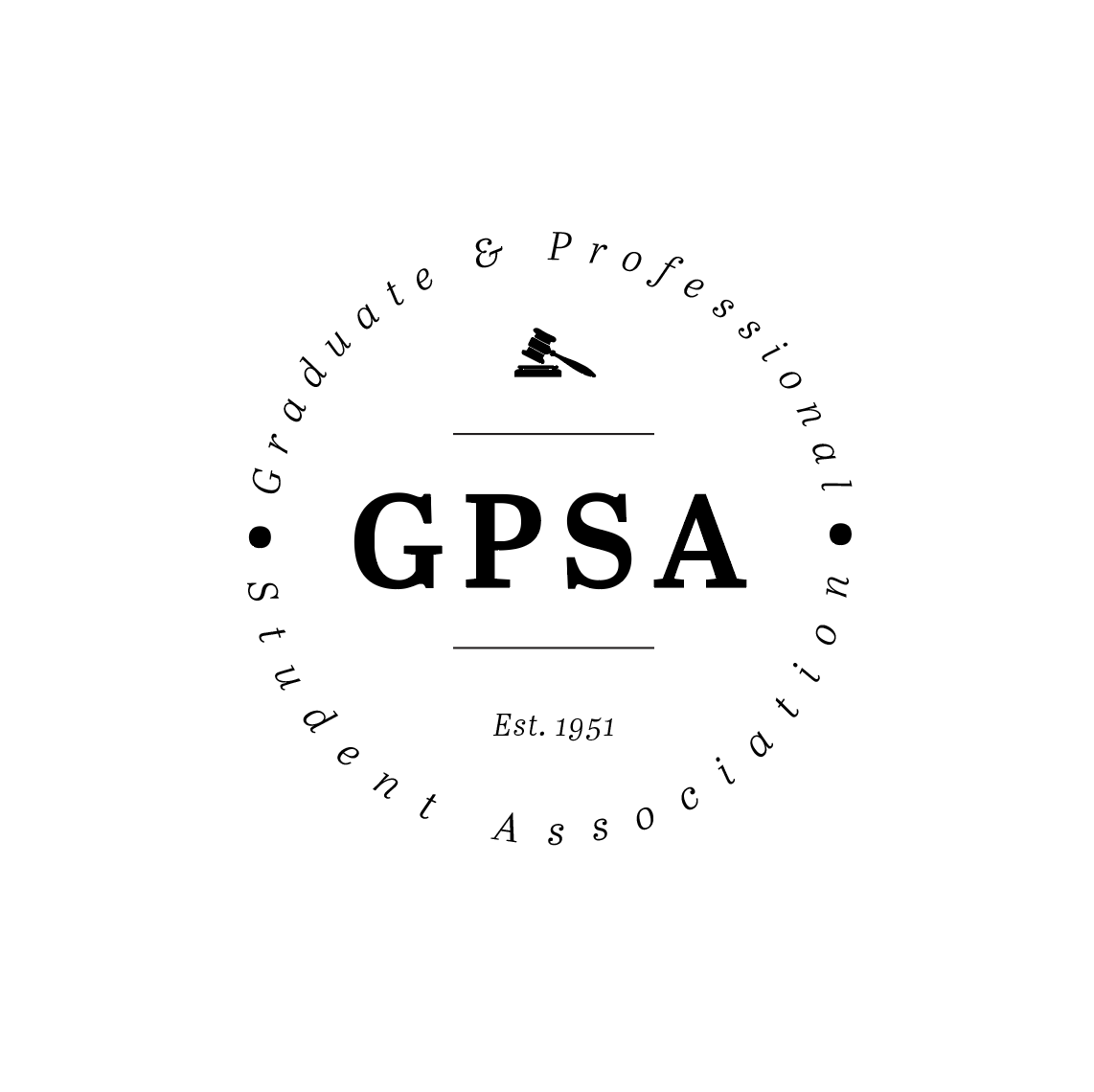 of the 73rd AssemblyFebruary 7, 2024Be it decided by the Assembly of Elected Delegates, Talent ShowFunding for Sports & Entertainment Law Society Talent Show(Decided: [ Y / N / A ])Nature of the Situation:Part of the GPSA’s mission is to provide programming events to enrich graduate student life at Penn State. This talent show is intended to showcase the varied talents of the student body, provide an outlet for people to express their individuality, and to celebrate the skills and passions of graduate students. The talent show is designed to be an opportunity for all PSU graduate students to showcase their talents to a crowds of their peers with the added bonus of a chance to win prizes for their skills.The Sports and Entertainment Law Society is aiming to make this an annual event, and is seeking funding for an Olive Garden pasta station, and trophies for the winners of the show.Recommended Course of Action:The Graduate and Professional Student Association authorizes the programming committee to purchase the following items for the Talent Show on February 23, 2024:Olive Garden Pasta Station: $135Trophies: $30Respectfully submitted,Kristin HommelDelegate, Penn State LawPresident ___________________________________________________      	Affirm	Veto	The Graduate and Professional Student Association